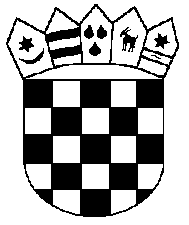 REPUBLIKA HRVATSKAKARLOVAČKA ŽUPANIJA   GRAD OGULIN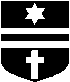      GRADSKO VIJEĆE						
KLASA: 
URBROJ:
Ogulin, _____Na temelju članka 17. stavak 1. Zakona o sustavu civilne zaštite („Narodne novine“, broj 82/15, 118/18, 31/20, 20/21 i 114/22), članka 48. Pravilnika o nositeljima, sadržaju i postupcima izrade planskih dokumenata u civilnoj zaštiti te načinu informiranja javnosti u postupku njihovog donošenja („Narodne novine“, broj 66/21) te članka 30. Statuta Grada Ogulina („Glasnik Karlovačke županije“, broj 16/21, 56/22, 13/23- pročišćeni tekst i 52/23), Gradsko vijeće Grada Ogulina, na sjednici održanoj dana ___ ožujka 2024. godine, donosiGODIŠNJU ANALIZU STANJA SUSTAVA CIVILNE ZAŠTITE NA PODRUČJU GRADA OGULINA ZA 2023. GODINU I GODIŠNJI PLAN RAZVOJA SUSTAVA CIVILNE ZAŠTITE S FINANCIJSKIM UČINCIMA ZA TROGODIŠNJE RAZDOBLJEUVODSukladno članku 17. stavak 1. podstavak 1. Zakona o sustavu civilne zaštite („Narodne novine“, broj 82/15, 118/18, 31/20, 20/21 i 114/22) Gradsko vijeće Grada Ogulina na prijedlog gradonačelnika u postupku donošenja Proračuna razmatra i usvaja godišnju analizu stanja i godišnji plan razvoja sustava civilne zaštite s financijskim učincima za trogodišnje razdoblje te smjernice za organizaciju i razvoj sustava koje se razmatraju i usvajaju svake četiri godine. Grad Ogulin dužan je organizirati poslove iz svog samoupravnog djelokruga koji se odnose na planiranje, razvoj, učinkovito funkcioniranje i financiranje sustava civilne zaštite.Gradsko vijeće Grada Ogulina je na svojoj 4. sjednici održanoj 17. lipnja 2019. godine  usvojio Procjenu rizika od velikih nesreća za Grad Ogulin. Procjena rizika obuhvaća metodologiju kojom se utvrđuju priroda i stupanj rizika, prilikom čega se analiziraju potencijalne prijetnje i procjenjuje postojeće stanje ranjivosti koji zajedno mogu ugroziti stanovništvo, materijalna i kulturna dobra, biljni i životinjski svijet. Rizik obuhvaća kombinaciju vjerojatnosti nekog događaja i njegovih negativnih posljedica. Procjenom se utvrđuje i spremnost sustava civilne zaštite da odgovori na moguće prijetnje velikom nesrećom i da se odredi način preventivnog djelovanja te reagiranja kako bi se sigurnost lokalnog stanovništva podigla na višu razinu.Gradonačelnik Grada Ogulina je 29. studenog 2019. godine donio Plan djelovanja civilne zaštite na temelju Procjene rizika od velikih nesreća za Grad Ogulin. Plan djelovanja civilne zaštite je osnovni dokument za reagiranje i postupanje gradonačelnika Grada u vidu ublažavanja štetnih posljedica događaja, spašavanja ljudi, imovine i okoliša te asanacije terena.Gradonačelnik Grada Ogulina donio je Plan pozivanja stožera civilne zaštite te Poslovnik o radu stožera civilne zaštite te Odluku o osnivanju i imenovanju stožera Civilne zaštite Grada Ogulina dana 08. svibnja 2019. godine te izmjene i dopune iste od dana 04. ožujka 2020., 19. ožujka 2020., 09. srpnja 2020., 27. listopada 2020. godine, 14. siječnja 2021. i 24. svibnja 2021.Odlukom o utvrđivanju operativnih snaga i pravnih osoba od interesa za sustav civilne zaštite na području Grada Ogulina od 13. ožujka 2017. godine, koju je Gradsko vijeće Grada Ogulina donijelo temeljem Zakona o civilnoj zaštiti utvrđene su operativne snage i pravne osobe od interesa za sustav civilne zaštite na području Grada Ogulina.Operativne snage sustava civilne zaštite su sve prikladne i raspoložive sposobnosti i resursi operativnih snaga namijenjeni provođenju mjera civilne zaštite koji se sukladno potrebama pozivaju, mobiliziraju i aktiviraju temeljem Plana civilne zaštite na poziv Gradonačelnika za izvršavanje zadaća ublažavanja te uklanjanja posljedica katastrofa i velikih nesreća na području Grada Ogulina. Dužnost operativnih snaga je izvršavanje namijenjenih zadaća zaštite i spašavanja stanovništva, materijalnih i kulturnih dobara i okoliša na cjelokupnom području Grada Ogulina.Gradsko vijeće Grada Ogulina donijelo je Smjernice za organizaciju i razvoj sustava civilne zaštite na području Grada Ogulina za razdoblje od 2022. do 2025. godine („Glasnik Karlovačke županije“ br. 13/22) kojima se definiraju pojedinačni ciljevi i sveukupni cilj, konkretni koraci, potrebne mjere poradi kojih se utvrđuju prioriteti u sustavu civilne zaštite u razdoblju za koje su donesene u svim područjima sustava civilne zaštite.	Sustav civilne zaštite obuhvaća mjere i aktivnosti (preventivne, planske, organizacijske, operativne, nadzorne i financijske) kojima se uređuju prava i obveze sudionika, ustroj i djelovanje svih dijelova sustava civilne zaštite i način povezivanja institucionalnih i funkcionalnih resursa sudionika koji se međusobno nadopunjuju u jedinstvenu cjelinu radi smanjenja rizika od katastrofa te civilne zaštite građana, materijalnih i kulturnih dobara i okoliša na teritoriju Republike Hrvatske od posljedica prirodnih, tehničko-tehnoloških velikih nesreća i katastrofa, otklanjanja posljedica terorizma i ratnih razaranja.OPERATIVNE SNAGE SUSTAVA CIVILNE ZAŠTITE1. Stožer civilne zaštite Grada OgulinaSukladno članku 24. stavak 1. i 3. Zakona o sustavu civilne zaštite („Narodne novine“, broj 82/15, 118/18, 31/20, 20/21 i 114/22), članka 6. stavak 1. Pravilnika o sastavu stožera, načinu rada te uvjetima za imenovanje načelnika, zamjenika načelnika i članova stožera civilne zaštite („Narodne novine“, broj 126/19 i 17/20), Gradonačelnik Grada Ogulina donio je Odluku o osnivanju i imenovanju Stožera civilne zaštite Grada Ogulina. Stožer je stručno, operativno i koordinativno tijelo koje usklađuje djelovanje operativnih snaga sustava civilne zaštite u pripremnoj fazi prije nastanka posljedica izvanrednog događaja i tijekom provođenja mjera i aktivnosti civilne zaštite u velikim nesrećama i katastrofama.Stožer civilne zaštite obavlja zadaće koje se odnose na prikupljanje i obradu informacija ranog upozoravanja o mogućnosti nastanka velike nesreće i katastrofe, za svaku veliku nesreću i katastrofu priprema detaljne i specifične radne operativne postupke od značaja za koordiniranje djelovanja operativnih snaga sustava civilne zaštite, upravlja reagiranjem sustava civilne zaštite, obavlja poslove informiranja javnosti i predlaže donošenje odluke o prestanku provođenja mjera i aktivnosti sustava civilne zaštite u velikoj nesreći i katastrofi.Radom Stožera rukovodi načelnik Stožera, a kada se proglasi velika nesreća rukovođenje preuzima gradonačelnik Grada Ogulina.Stožer civilne zaštite Grada Ogulina u 2023. godini održao je jednu sjednicu dana 15.05.2023. godine zbog poplave na području grada Ogulina.  Svi sudionici žurnih službi poduzimali su potrebne radnje svatko u svom području djelovanja sukladno potrebama situacije kao i volonteri. 2. Povjerenici civilne zaštiteNa području Grada Ogulina djeluje 21 mjesni odbor. Nakon provedenih izbora za vijeća mjesnih odbora na području Grada Ogulina gradonačelnik je dana 10. listopada 2022. godine donio Odluku o imenovanju povjerenika i zamjenika povjerenika civilne zaštite na području Grada Ogulina. Predsjednici vijeća mjesnih odbora i od njih određene osobe s područja mjesnih odbora kao njihovi zamjenici obavljaju dužnost povjerenika civilne zaštite odnosno zamjenika povjerenika civilne zaštite. Kontakt podaci (adrese, fiksni i mobilni telefonski brojevi) kontinuirano se ažuriraju u planskim dokumentima.3. Skloništa i voditelj skloništaGrad Ogulin raspolaže s 2 skloništa osnovne i dopunske zaštite.Za brigu i organizaciju sklanjanja stanovništva u skloništu u ulici Vijenac Ive Marinkovića imenovan je voditelj skloništa i njegov zamjenik. Sklonište u ulici Ivane Brlić Mažuranić vlasništvo je Elektre Karlovac – Pogon Ogulin. Kontakt podaci (adrese, fiksni i mobilni telefonski brojevi) kontinuirano se ažuriraju u planskim dokumentima.4. VatrogastvoNa području Grada Ogulina djeluje Javna vatrogasna postrojba Ogulin i 5 dobrovoljnih vatrogasnih društava te jedno DVD u gospodarstvu Opće bolnice i bolnice branitelja Domovinskog rata Ogulin koji su sukladno zakonskoj regulativi udruženi u Područnu vatrogasnu zajednicu Ogulin. Područje djelovanja JVP Ogulin je cijelo područje Grada Ogulina, a prema potrebi i na području susjednih općina Josipdol, Tounj, Plaški i Saborsko.Gradsko vijeće Grada Ogulina usvojilo je na sjednici održanoj 28. studenog 2016. godine Procjenu ugroženosti od požara i tehnološke eksplozije i Plan zaštite od požara a sukladno Zakonu o vatrogastvu, očekuje se izrada novog Vatrogasnog plana.DVD Jasenak je središnje društvo – to je vatrogasna postrojba kategorije A, s područjem odgovornosti u vatrogasnom operativnom sektoru 2 (VOS), Jasenak – Drežnica, a organizacijski i operativno je podređena JVP Ogulin. U Drežnici DVD Jasenak organizira odjeljenje koje će opremiti i osposobiti za rad.DVD Ogulin i DVD Zagorje vatrogasne postrojbe kategorije B.Vatrogasna postrojba DVD-a Ogulin broji 10 do 20 operativaca, DVD Zagorje 5 do 10 operativaca. Navedene postrojbe nemaju područje odgovornosti nego su podređene operativno JVP Ogulin i pružaju pomoć JVP prilikom intervencija na cijelom području Grada.DVD Turkovići i DVD Ribarići su vatrogasne postrojbe kategorije C s 3 do 5 operativaca. Navedene postrojbe nemaju područje odgovornosti nego su podređene operativno JVP Ogulin i pružaju pomoć JVP prilikom intervencija na cijelom području Grada.DVD Opće bolnice i bolnice branitelja Domovinskog rata Ogulin nije uvršten u Plan zaštite od požara za Grad Ogulin jer nije operativno osposobljen za obavljanje takvih zadaća. DVD Opće bolnice i bolnice branitelja domovinskog rata Ogulin provodi preventivne mjere zaštite u Općoj bolnici (kontrola hidranata, puteva evakuacije, ispravnosti vatrogasnih aparata i drugih preventivnih radnji).Sukladno Planu zaštite od požara zbog nemogućnosti pokrivanja naselja vatrogasnim intervencijama u roku 15 minuta ugovoreno je obavljanje intervencija za dio naselja Drežnice s DVD Brinje, a za područje naselja Ponikve ugovoreno je obavljanje vatrogasnih intervencija s DVD Grabrk te za područje Donjih i Gornjih Dubrava obavljanje vatrogasnih intervencija ugovoreno je s DVD Tounj, do dolaska vatrogasnih snaga Grada Ogulina.Postupajući po Programu aktivnosti u provedbi posebnih mjera zaštite od požara od interesa za Republiku Hrvatsku koji donosi Vlada RH za svaku godinu Gradonačelnik redovito donosi planove temeljem kojih su stvoreni preduvjeti za uspješnu provedbu i efikasno obavljanje svih zadaća u području protupožarne zaštite.Djelatnost vatrogastva financira se sredstvima Proračuna Grada Ogulina te sredstvima Proračuna RH kao sredstva pomoći izravnanja jedinicama lokalne samouprave za financiranje decentralizirane funkcije vatrogastva.4.1. Dobrovoljna vatrogasna društvaTablica br. 1. kadrovska popunjenost i opremljenost*PVZ Ogulin ima 24-satno osiguranje ˝bez imena˝ za 50 ljudi4.2. Javna vatrogasna postrojba OgulinTablica br. 2. Kadrovska popunjenost i opremljenostNV - navalno vozilo, AC - autocisterna, TV - tehničko vozilo, ŠV - vozilo za gašenje šumskih požara, ZV - zapovjedno vozilo, MVŠ - motorna vatrogasna štrcaljka, ALJ – autoljestva,  ČPR – čamac s prikolicom, PS - prikolica s prahomIntervencije JVP Ogulin do 31.12.2023. godineVrsta intervencije						Broj intervencijaPožar na građevinskom objektu				39požar na kući						33požar na gospodarskim objektima			 6Požar u cestovnom prometu					 5Požar na otvorenom prostoru					24		UKUPNO POŽARA				            68		Tehničke intervencije na objektu				27Tehničke intervencije na otvorenom prostoru		36Tehničke intervencije spašavanje ljudi i životinja		 5		UKUPNO TEHNIČKIH INTERVENCIJA		68		Intervencije s opasnim tvarima				 2		UKUPNO INTERVENCIJA S OPASN. TVARIMA	 2		Izvid								 2Lažna dojava							 7Vraćeni s puta							 1Nedefinirana intervencija				             1		UKUPNO OSTALIH INTERVENCIJA			11	Broj intervencija dobrovoljnih vatrogasnih društava do 31.12.2023. godineDVD OGULIN	 6DVD JASENAK	16DVD ZAGORJE	2DVD TURKOVIĆI	0DVD RIBARIĆI	5Na području VOPod Ogulin tijekom 2023. god. bilo je 147 događaja na kojima je uključujući sve vatrogasne postrojbe, odrađeno 158 intervencija.       Javna vatrogasna postrojba Ogulin i dobrovoljna vatrogasna društva s područja Grada Ogulina u sklopu Interventne postrojbe VZKŽ sudjelovala su na izvanrednoj dislokaciji na sanaciji posljedica nevremena u općini Ribnik i Žakanje.Tijekom 2023. godine JVP Ogulin je izvršila 237 prijevoza vode, najviše za potrebe stanovništva u mjesnim odborima na području grada Ogulina u kojima nema izgrađene vodovodne mreže.Sukladno potrebama i Planu nabave, za JVP izvršena je nabava rabljenje autoljestve s košarom, radne visine 30 m, također, nabavljeno je tehničko vozilo za JVP Ogulin, prema Pravilniku o minimumu tehničke opreme i sredstava vatrogasnih postrojbi ( NN 43/1995 ). Izvršena je preraspodjela vozila, te je DVD-u Jasenak predano zapovjedno vozilo Citroen za prijevoz vatrogasaca, a za potrebe PVZ Ogulin nabavljeno je zapovjedno vozilo Škoda. Pored navedenog, za pomoć pri gašenju požara na otvorenom prostoru, te za potrebe intervencija na teško pristupačnim terenima, nabavljena su dva radna vozila ''quad'', koji su smješteni u JVP Ogulin i u DVD-u Jasenak.Sve vatrogasne postrojbe opremljene su zaštitnom opremom, opremom za intervencije kod poplava, te ostalom opremom za rad na intervencijama.Redovito se vršilo uvježbavanje sa svim operativnim vatrogascima iz dobrovoljnih vatrogasnih društava udruženih u Područnu vatrogasnu zajednicu radi usklađivanja rada i zapovijedanja na vatrogasnim intervencijama te jednostavnije suradnje i odrađivanja većih vatrogasnih intervencija. Djelatnici JVP Ogulin i članovi lokalnih DVD-a redovito provode teoretsku i praktičnu obuku u sklopu dnevnih aktivnosti propisanih temeljem programa i načina provođenja teoretske nastave i praktičnih vježbi u vatrogasnim postrojbama, a propisanih od glavnog vatrogasnog zapovjednika.Iz svega navedenog vidljivo je da je vatrogastvo Grada Ogulina po svojoj stručnosti, opremljenosti, osposobljenosti i spremnosti najkvalitetnija postojeća operativna i organizirana snaga civilne zaštite i njen glavni nositelj te se i dalje nastavlja s planskim opremanjem u skladu s novim zahtjevima koji se stavljaju pred vatrogasce.	5. Ostale udruge građana od značaja za zaštitu i spašavanje	5.1. Hrvatski Crveni križ, Gradsko društvo Crvenog križa Ogulin	Gradsko društvo Crvenog križa Ogulin ima javne ovlasti za djelovanje u kriznim situacijama, regulirane Zakonom o Crvenom križu, a za izvršenje zadaća popunjeno je s 7-20 zaposlenih kojima se u raznim aktivnostima priključuje 10 članova interventnog tima i 10 volontera koji pomažu u svim aktivnostima pa tako i u elementarnim nepogodama. U 2021. godini članovi interventnog tima su sudjelovali na individualnim i online edukacijama. U 2021. godini volonteri i zaposlenici GDCK Ogulin sudjelovali su (intenzivno od prosinca 2020. godine do lipnja 2021. godine) u potresom pogođenoj Sisačko-moslavačkoj županiji.	Uz navedene edukacije popraćene su i sve jednodnevne edukacije u organizaciji Hrvatskog Crvenog križa. Na razini RH osnovan je Nacionalni interventni tim za krizne situacije, dio kojeg su i volonteri iz Ogulina, ujedno i jedini članovi ovog tima s područja Karlovačke županije.	Kroz sudjelovanje u vježbama i elementarnim nepogodama koje su zadesile područje Ogulina i okolice u lipnju i rujnu 2017. godine i tijekom 2018. godine te 2023. godine uočen je niz nedostataka vezanih za kvalitetu djelovanja Gradskog društva Crvenog križa Ogulin i pružanja pomoći u zbrinjavanju stanovništva kod elementarnih nepogoda:- Zastarjele i neprikladne uniforme i pripadajuća oprema (čizme, jakne, hlače, prsluci za sve članove), u 2018. godini nabavljen je dio nove opreme i uniformi za 10 djelatnika, članova interventnog tima. U 2019. nabavljena su dva isušivača vlage i jedan agregat. U 2020. nabavljeno je 10 mobilnih kreveta i manji dio opreme. U 2021. godini nabavljen je dio opreme interventnog tima. U 2023. godini nabavljena su još dva isušivača.- GDCK Ogulin posjeduje jedno vozilo za sve redovne i izvanredne djelatnosti.- Nedostatak poljskih kreveta (isti se nalaze u sklopu Društva Crvenog križa Karlovačke županije – u centralnom skladištu), nedostatak isušivača vlage - nužno potrebnih za sve vrste elementarnih nepogoda. GDCK Ogulin posjeduje četiri  isušivača. Na navedenu problematiku GDCK Ogulin ukazalo je nekoliko puta i napomenuto je da je kod svake elementarne nepogode nužan isušivač vlage. Za navedene situacije potrebno je minimalno 20 komada isušivača vlage.- Nedostatan broj torbica prve pomoći i sanitetskog materijala, nedostatak deka, jastuka, popluna za zbrinjavanje većeg broja ljudi u situaciji elementarne nepogode.	Gradsko društvo Crvenog križa Ogulin i dalje se kontinuirano priprema za eventualna krizna stanja. Prvenstveno mu je namjera uključiti nove volontere i što kvalitetnije ih pripremiti za eventualne krizne situacije, međutim problem je što u kriznim  situacijama nisu u mogućnosti opremiti volontere i djelatnike s nužnom opremom.	5.2. Hrvatska gorska služba spašavanja – Stanica Ogulin	Hrvatska gorska služba spašavanja – Stanica Ogulin osnovana je u 1964. godine i do danas broji 55 članova, od toga 32 u aktivnom sastavu (od kojih su 18 aktivni gorski spašavatelji, 2 aktivna spašavatelja tehnika, 10 pripravnika za spašavatelja, 2 aktivna člana u statusu suradnika) te 23 člana u rezervnom sastavu i aktivno sudjeluje u radu HGSS širom Republike Hrvatske. Članovi Stanice su pripravni za akcije traganja i spašavanja 24 sata dnevno tijekom cijele godine. Za akcije spašavanja na raspolaganju imamo jedan potražni tim čovjek/pas. HGSS Stanica Ogulin dobitnik je brojnih priznanja za svoj rad.HGSS Stanica Ogulin raspolaže sa sljedećom važnijom opremom:- 8 vozila (kombi Renault Master, VW Caddy, terenska vozila: Land Rover Defender, Toyota Hilux, Mitsubishi L200 te Dacia Duster, quad Can Am – 2 kom s pripadajućim auto prikolicama )- jet ski s pripadajućom auto prikolicom- motorne sanjke s pripadajućom auto prikolicom - čamac za spašavanje metalni ( na motorni pogon ), s pripadajućom auto prikolicom- čamac za spašavanje plastični ( na motorni pogon ), s pripadajućom auto prikolicom- čamac za spašavanje gumeni s pripadajućom auto prikolicom- čamac za spašavanje gumeni – 2 kom- tehnička oprema za spašavanje u zimskim i ljetnim ( stijenskim ) uvjetima te iz jama, špilja i voda.	Također je po potrebi s državne razine HGSS-a moguće osigurati sljedeća vozila: Potražno vozilo Ford, Renault Trafic i tri logističke prikolice dostatne za kompletnu brigu oko 30-tak članova za vrijeme dugotrajnih akcija na terenu (hrana, spavanje, grijanje, el. energija i dr.).	HGSS Stanica Ogulin u 2023. godini provodila je svoje redovne aktivnosti prema Planu rada i Financijskom planu i to:- Redovite sastanke tokom cijele godine jednom tjedno ( svaki petak )- Redovite vježbe na nivou Stanice (ljetna, zimska, speleo, potrage, spašavanje s divljih voda i poplava, vožnja terenskih automobila i quad vozila) te vježbe pružanja prve pomoći radi stalne uvježbanosti članova za predstojeće akcije spašavanja.- Naknadno se odrađuju stanične vježbe za članove koji zbog privatnih ili poslovnih obaveza nisu bili u mogućnosti prisustvovati redovitim vježbama - Redovito se nakon svakog staničnog sastanka (jednom tjedno tokom cijele godine) radilo na ponavljanju određenih tehnika spašavanja, radi bolje uvježbanosti i utreniranosti članova Stanice u akcijama spašavanja.- Svakodnevno se radi na treningu potražnog psa koja su u vlasništvu Stanice Ogulin.- članovi Stanice Ogulin u 2023. sudjelovali su u 37 akcija, a od toga 17 samostalnih akcija i intervencija na području djelovanja Stanice, dok se ostatak odnosi na intervencije helikopterskog dežurstva i dežurstva u nacionalnim parkovima kao i drugim akcijama i intervencijama na području RH s ljudima i potražnim timom gdje je to bilo potrebno. - Članovi Stanice sudjelovali su na dežurstvima  HGSS-a u NP Paklenici, NP Mljet, NP Plitvička jezera te helikopterskom dežurstvu u Zračnoj bazi Divulje.- Izvršeno je osiguranje važnijih manifestacija i događanja na području djelovanja Stanice (Novogodišnje kupanje na Sabljacima, dežurstvo na Planinarskoj novoj godini, dežurstvo na natjecanju na skijalištu Kuti u Ogulinu, dežurstvo na Ogulin trail utrci, Mini trail ligi Ogulin trail-a te pratnja djece osnovnih škola na razne izlete kao npr. na Klek, Stožac i sl.).- U okvirima rada na preventivi održane su prezentacije po osnovnim i srednjim školama te vrtićima.- Svakodnevni rad na promicanju službe, preventivi i obuci članova na tečajevima HGSS-a te rad na poboljšanju uvjeta članova kao i osiguranje  sredstava za bolju operativnost u djelovanju.	Gradsko vijeće Grada Ogulina donijelo je Program javnih potreba za obavljanje djelatnosti Hrvatske gorske službe spašavanja – Stanice Ogulin za 2023. godinu. Sredstva za financiranje redovite djelatnosti Stanice osiguravaju se u Proračunu Grada na temelju zajednički utvrđenog interesa.6. Pravne osobe koje će zbog interesa zaštite i spašavanja stanovništva,   materijalnih i kulturnih dobara Grada Ogulina dobiti zadaću	6.1. Vodovod i kanalizacija d.o.o. Ogulin	Vodovod i kanalizacija d.o.o. raspolaže s vozačima teretnih vozila, rukovateljima strojeva,  rukovateljima crpki i drugim resursima. Osnovna oprema za djelovanje u slučaju velikih nesreća i katastrofa:kombinirani stroj rovokopač točkaš – 1 kommini bager – 1 komteretno vozilo – 1 komosobno vozilo – 2 kommotorna crpka za vodu – 2 komagregat i potreban broj priručnog alata.6.2. Stambeno komunalno gospodarstvo d.o.o.	Stambeno komunalno gospodarstvo d.o.o Ogulin raspolaže sa sljedećom osnovnom opremom za djelovanje u slučaju velikih nesreća i katastrofa:6.3. Ostali sudionici u uspješnom funkcioniranju sustava civilne zaštite                     na području Grada OgulinaVeterinarska ambulanta d.o.o., Ogulin, Pešćenica 8Arriva Autotrans d.d., Poslovna jedinica Ogulin, Trg dr. Franje Tuđmana 2GTM Gavan d.o.o., Ogulin, Dlakovac 1AMETIS d.d., Podružnica Ogulin, Žegar VI 40KLEK-COMMERCE d.o.o., Ogulin, Škrile II 2Klektrans d.o.o., Ogulin, V. I. Marinkovića 13Zrnić d.o.o., Drežnica, Zrnići 38Eurozagorje d.o.o., Zagorje, Luketići 77AObrt za iskop i odvoz GAVAN-D, Vl. Danijel Salopek, I. G. Kovačića 22Bertović I.T.O. Vl. Branko Bertović, Ogulin, Trg dr. Franje Tuđmana 2Obrt za prijevoz robe cestom „Biondić“ Ogulin, Žegar IX 38Iskop i prijevoz „Šaban“ Ogulin, Sveti Petar 113Obrt za prijevoz i usluge „Maravić“, Drežnica, Seočani 44Giter, vl. Terezija Matković, Ogulin, Podvrh II 22Zita d.o.o., Ogulin, Kučinić selo 20Obrt za visinske radove „Pauk“, Ogulin, Struga 9Građevinski obrt „Mikas mont K&D“, Ogulin, Puškarići 15AGrađevinski obrt „Tina“, Ogulin, Sveti Petar 45ARadio Ogulin d.o.o., Kardinala A. Stepinca 1Prva osnovna škola Ogulin, Ogulin, Bolnička 11Osnovna škola Ivane Brlić Mažuranić, Ogulin, J.b.Jelačića 1Gimnazija i strukovna škola Bernardina Frankopana, Ogulin, Struga 3Obrtnička i tehnička škola Ogulin, Ogulin, J.J.Strossmayera 2Dječji vrtić „Bistrac“, Ogulin, P. Preradovića 23Športska zajednica Grada Ogulina, Ogulin, Bolnička 9 Športska dvorana Ogulin, Ogulin, Bolnička 11 Sokolski dom, Ogulin, J. J. Strossmayera 1 Sportska dvorana Ivica Cindrić Piva, J. b. Jelačića 1 Tenis dvorana, Ogulin, Bolnička 11Lovačko društvo Klek, Ogulin, Žegar I/113Lovačko društvo Srnjak, Donje Zagorje, Ivanci 89ALovačko društvo Kuna, Drežnica, Drežnica 8Hrvatsko planinarsko društvo Klek, Ogulin, B. Frankopana 13Športsko ribolovno društvo Ogulin, Ogulin, B. Frankopana 13Radioklub Ogulin, Ogulin, B. Frankopana 13Gavranović d.o.o., Ogulin, P-46 Market, J.J.Strossmayera 1MIVIT PEKARA d.o.o. Ogulin, Bukovica 5Konzum d.o.o., Ogulin, Otok Oštarski 51Plodine d.o.o., Ogulin, Nova cesta 28Gavranović d.o.o., Ogulin, P. Preradovića 8Lidl d.o.o., Ogulin, Lomošćanska cesta 24Hotel Klek, Ogulin, Otok Oštarski 51Hotel Frankopan, Ogulin, I.G.Kovačića 1Ugostiteljski obrt „Ive“, Ogulin, Vikend naselje Sabljaci 1AFINANCIRANJE SUSTAVA CIVILNE ZAŠTITE U 2023. GODINIGrad Ogulin tijekom 2023. godine osigurao je u Proračunu financijska sredstva namijenjena za financiranje ukupnih aktivnosti sustava civilne zaštite. Tako su tijekom 2023. godine planirana i realizirana financijska sredstva na pozicijama:Izvor: Proračun Grada Ogulina za 2023. godinuPLAN RAZVOJA SUSTAVA CIVILNE ZAŠTITE 
S FINANCIJSKIM UČINCIMA ZA TROGODIŠNJE RAZDOBLJE	Sustav civilne zaštite potrebno je graditi sukladno Zakonu o sustavu civilne zaštite („Narodne novine“, broj 82/15, 118/18, 31/20 i 20/21) kao i operativnim snagama zaštite i spašavanja kao što su HGSS Stanica Ogulin, Gradsko društvo Crvenog križa Ogulin, Područna vatrogasna zajednica i ostale udruge koje mogu pomoći u sustavu civilne zaštite. Stoga se u Proračunu Grada Ogulina osiguravaju financijska sredstva za izvršavanje mjera i aktivnosti u sustavu civilne zaštite za trogodišnje razdoblje.Izvor: Proračun Grada Ogulina za 2024. i projekcije za 2025. i 2026.ZAKLJUČAK	Analizirajući utvrđene organizirane snage sustava civilne zaštite Grada Ogulina, zaključno s krajem 2023. godine, nastavlja se daljnji razvoj i unapređenje mogućnosti djelovanja svih subjekata u sustavu civilne zaštite, uz osiguranje sredstava za njihovo unapređenje, sukladno Procjeni ugroženosti i Planovima te razvojnim programima.	U protekloj je godini potvrđena profesionalnost, dobra opremljenost i uvježbanost svih dionika sustava civilne zaštite na području grada Ogulina, koja se mogla vidjeti na poduzetim intervencijama, vježbama i preventivnim aktivnostima	Godišnja analiza stanja sustava civilne zaštite na području Grada Ogulina za 2023. i Godišnji plan razvoja sustava civilne zaštite s financijskim učincima za trogodišnje razdoblje objavit će se u „Glasniku Karlovačke županije“.PREDSJEDNIK GRADSKOG VIJEĆAMarinko Herman, struč. spec. krim.O B R A Z L O Ž E N J Euz Godišnju analizu stanja sustava civilne zaštite na području Grada Ogulina za 2023. godinu i Godišnji plan razvoja sustava civilne zaštite s financijskim učincima za trogodišnje razdobljeTemeljem Zakona o sustavu civilne zaštite predstavničko tijelo jedinica lokalne samouprave razmatra i usvaja godišnju analizu stanja i godišnji plan razvoja sustava civilne zaštite s financijskim učincima za trogodišnje razdoblje.Slijedom navedenog predlaže se Gradskom vijeću Grada Ogulina da razmotri i usvoji Godišnju analizu stanja sustava civilne zaštite na području Grada Ogulina za 2023. godinu i Godišnji plan razvoja sustava civilne zaštite s financijskim učincima za trogodišnje razdoblje.	GRADONAČELNIK	Dalibor Domitrović, ing., v.r.NazivUkupno članovaOperativni vatrogasciS ispitom vatrogascaOsiguraniZdravst. pregledaniVozila 
i oprema*Dom spremišteSredišnje DVD - vatrogasna postrojba kategorije ASredišnje DVD - vatrogasna postrojba kategorije ASredišnje DVD - vatrogasna postrojba kategorije ASredišnje DVD - vatrogasna postrojba kategorije ASredišnje DVD - vatrogasna postrojba kategorije ASredišnje DVD - vatrogasna postrojba kategorije ASredišnje DVD - vatrogasna postrojba kategorije ASredišnje DVD - vatrogasna postrojba kategorije AJasenak7020622020NV, AC, kombi, MVŠDADrežnicaDVD Jasenak organizira odjeljenje koje će opremiti i osposobiti za rad (malo NV)DVD Jasenak organizira odjeljenje koje će opremiti i osposobiti za rad (malo NV)DVD Jasenak organizira odjeljenje koje će opremiti i osposobiti za rad (malo NV)DVD Jasenak organizira odjeljenje koje će opremiti i osposobiti za rad (malo NV)DVD Jasenak organizira odjeljenje koje će opremiti i osposobiti za rad (malo NV)DVD Jasenak organizira odjeljenje koje će opremiti i osposobiti za rad (malo NV)DVD Jasenak organizira odjeljenje koje će opremiti i osposobiti za rad (malo NV)Ostala DVD-aOstala DVD-aOstala DVD-aOstala DVD-aOstala DVD-aOstala DVD-aOstala DVD-aOstala DVD-aVatrogasne postrojbe kategorije BVatrogasne postrojbe kategorije BVatrogasne postrojbe kategorije BVatrogasne postrojbe kategorije BVatrogasne postrojbe kategorije BVatrogasne postrojbe kategorije BVatrogasne postrojbe kategorije BVatrogasne postrojbe kategorije BOgulin10417611717 MŠ, kombi, MVŠDAZagorje127        88788AC, MŠ, kombi, MVŠDAVatrogasne postrojbe kategorije CVatrogasne postrojbe kategorije CVatrogasne postrojbe kategorije CVatrogasne postrojbe kategorije CVatrogasne postrojbe kategorije CVatrogasne postrojbe kategorije CVatrogasne postrojbe kategorije CVatrogasne postrojbe kategorije CTurkovići11453855 ŠV, MVŠDARibarići143        65255     ŠV, MVŠ, kombiDADVD-a u gospodarstvuDVD-a u gospodarstvuDVD-a u gospodarstvuDVD-a u gospodarstvuDVD-a u gospodarstvuDVD-a u gospodarstvuDVD-a u gospodarstvuDVD-a u gospodarstvuOpća bolnica47-20---NENazivUkupnoOperativni vatrogasciS ispitom vatrogascaOsiguraniZdravst. pregledaniVozila i oprema*Dom -spremišteJVP Ogulin2120202220NV, AC, 2Xšv, ZV, MVŠ, TV, AC za prijevoz pitke vode, ALJ, ČPR, PS 250, Quadnalazi se u prostorima DVD-a Ogulin     UKUPNO INTERVENCIJA   149Red.br.Vrsta opremeKoličina1.Kamion za odvoz otpada42.Kamion – podizač kontejnera13.Renault – kombi sandučar14.VW Caddy15.Opel Combo16.Pogrebno kombi vozilo27.Električno vozilo sa sandukom18.Strojna čistilica19.Motorno puhalo310.Trimer kosilica511.Motorna pila112.Japaner 313.Rovokopač Samsung114.Mini bager Caterpillar1R.br.OPIS POZICIJE U PRORAČUNUPlanirano u2023. €Realizirano u 2023. €1.PODRUČNA VATROGASNA ZAJEDNICA(opremanje, vježbe, takmičenja i dr.)      150.000,00149.948,791.tekuće donacije        70.000,0070.000,001.kapitalne donacije:(dogradnja vatrogasnog doma DVD Ogulin, investicijsko održavanje vatrogasnog doma DVD-a Jasenak, investicijsko održavanje vatrogasnog doma DVD-a Zagorje, nabavka opreme, izgradnja potpornog zida DVD-a Ogulin i ugradnja rolo vrata u domu DVD-a Ogulin)80.000,0079.948,791.2.JAVNA VATROGASNA POSTROJBA OGULIN822.877,00789.137,542.- tekući troškovi i oprema za JVP822.877,00789.137,542.3.PRAVNE OSOBE U SUSTAVU 
ZAŠTITE I SPAŠAVANJASKG d.o.o. održavanje sustava za zaštitu od oborinskih voda20.000,0017.848,014.UDRUGE GRAĐANA- Gradsko društvo Crvenog križa Ogulin50.000,0032.000,0050.000,0032.000,004.HGSS Stanica Ogulin18.000,0018.000,005.CIVILNA ZAŠTITA(službena radna i zaštitna odjeća i obuća te materijal i sirovine)44.000,0029.186,25	UKUPNO:	UKUPNO:1.086.877,001.036.120,59R.br.OPIS POZICIJE U PRORAČUNU2024.2025.2026.1.PODRUČNA 
VATROGASNA ZAJEDNICA(opremanje, vježbe, takmičenja i dr.)tekuće donacijekapitalne donacije150.000,0065.000,0085.000,00150.000,00150.000,00-150.000,00150.000,00-2.JAVNA VATROGASNA POSTROJBA OGULIN780.000,00780.000,00795.000,002.tekući troškovi682.200,00712.200,00727.200,002.oprema   97.800,00  67.800,00  67.800,003.PRAVNE OSOBE U SUSTAVU CIVILNE ZAŠTITESKG d.o.o. održavanje sustava za zaštitu od oborinskih voda20.000,0020.000,0020.000,004.OPERATIVNE SNAGE SUSTAVA CIVILNE ZAŠTITE- službena, radna i zaštitna odjeća i obuća i materijal30.000,0030.000,0025.000,005.UDRUGE GRAĐANAGradsko društvo 
Crvenog križa Ogulin37.000,0040.000,0040.000,005.HGSS Stanica Ogulin20.000,0020.000,0020.000,00UKUPNOUKUPNO1.037.000,001.040.000,001.050.000,00